Publicado en  el 03/11/2016 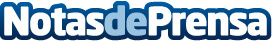 El Parque Industrial Alhama de Murcia encadena tres años de crecimientoEl Parque Industrial Alhama de Murcia encadena tres años de crecimiento  El consejo de administración aprueba las bases del concurso para la ampliación del parque, que permitirá la instalación de cuatro nuevas empresas que generaran cerca de 150 puestos de trabajo. Además,  encadena tres años de crecimiento sostenido, tanto a nivel económico como en el número de empresas alojadas en el mismoDatos de contacto:Nota de prensa publicada en: https://www.notasdeprensa.es/el-parque-industrial-alhama-de-murcia-encadena_1 Categorias: Nacional Murcia Recursos humanos Otras Industrias http://www.notasdeprensa.es